Supplementary MaterialEffects of a diverse prebiotic fibre supplement on HbA1c, insulin sensitivity, and inflammatory biomarkers in pre-diabetes: a pilot randomised placebo-controlled clinical trialHall et al.Supplementary NotesSupplementary Note 1. Participant eligibility criteriaEligible participants were men and postmenopausal women with a primary diagnosis of pre-diabetes, but not receiving treatment for type 2 diabetes, with baseline HBA1c within range of 5.8% (40mmol/mol) to 6.5% (48 mmol/mol), who were willing to complete study requirements, and had access to a smartphone or computer. Exclusion criteria included participants receiving medication to treat type 1 or type 2 diabetes in the previous 6 months, a BMI >45 kg/m2, loss of more than 5% body weight in the last 3 months, current participation in weight loss program or planned in the next 16 weeks, steroid use (except for over the counter NSAIDs, topical steroids, and inhalers), severe hepatic diseases, continuous antibiotic use for >3 days within 4 weeks prior to enrolment, continuous use of weight-loss drug within 3 months of study enrolment, gastrointestinal surgery (except for appendicitis or hernia surgery or co-existing pathology (Crohn’s disease, coeliac disease, endometriosis, prostate cancer)), severe mental illness within 6 months prior to enrolment, receiving drug therapy to treat cholecystitis, peptic ulcers, urinary tract infection, acute pyelonephritis, urocystitis or hyperthyreosis, pituitary dysfunction, severe organic diseases including cancer, coronary heart disease, myocardial infarction or cerebral apoplexy, infectious diseases, including pulmonary tuberculosis and AIDS, history of alcoholism or substance misuse, significant dyslipidaemia, severe hypertension (>160/100 mmHg), use of any food supplements to control blood glucose (e.g., chromium picolinate) within two months of study enrolment. Eligible participants were identified through GP practices, and via social media campaigns. Participants were withdrawn from the trial if they started medications used to control their pre-diabetes.Supplementary Note 2. Nutritional breakdown of diverse prebiotic fibre supplement Each 20g daily sachet of supplement contains the following fibres:Wheat fibre (gluten free)Oat fibre (gluten free)Fructooligosaccharides GalactooligosaccharidesInulinResistant dextrinResistant maltodextrinPartially hydrolysed guar gum Guar gum Supplementary TablesSupplementary Table 1. Nutritional composition of prebiotic fibre supplementSupplementary Table 2. Adverse eventsSupplementary Figures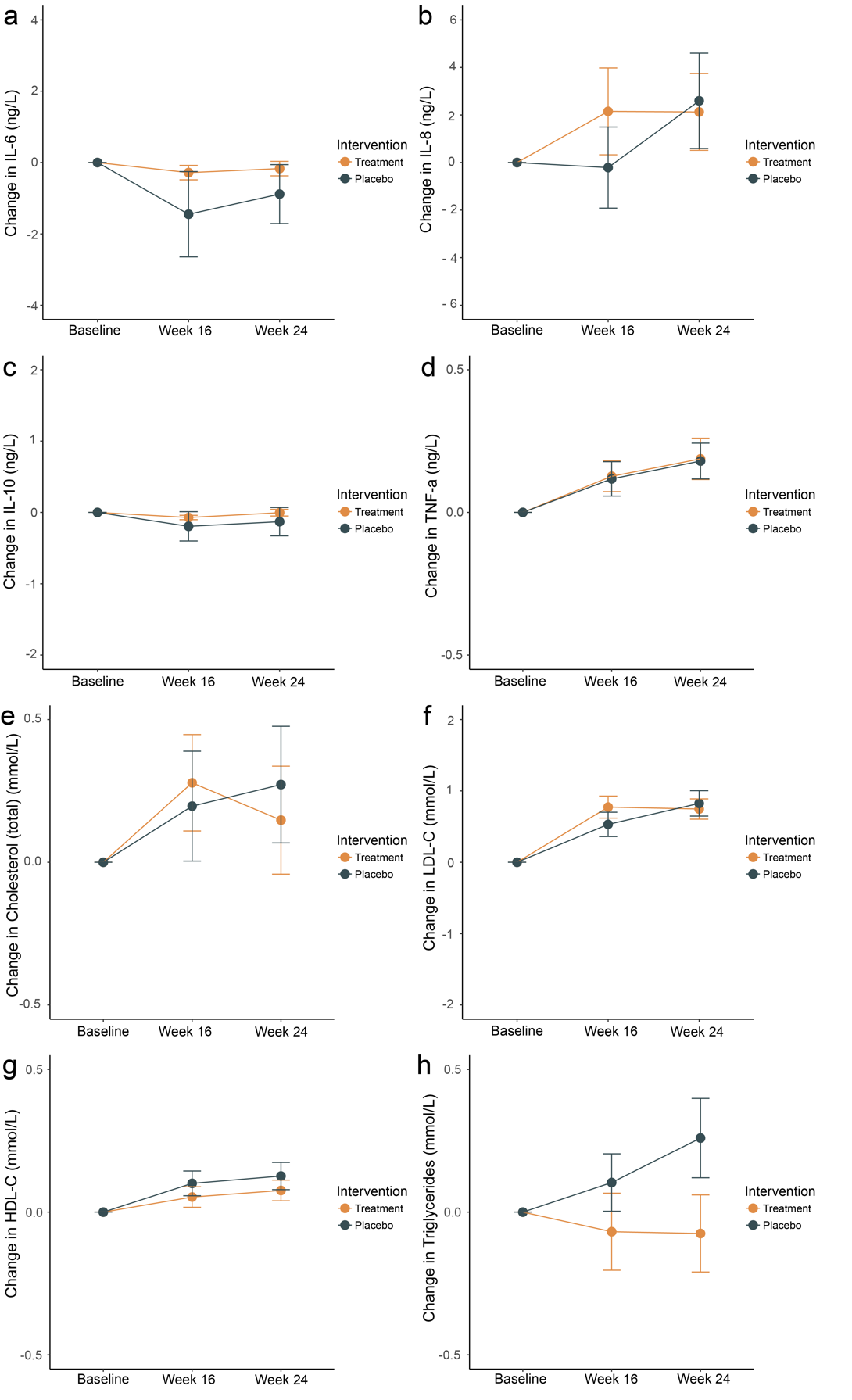 Supplementary Fig 1. Change from baseline to week 16 and 24 for (a) Interleukin (IL)-6, (b) IL-8, (c) IL-10, (d) TNF- , (e) cholesterol (total), (f) Low-density lipoprotein (LDL)-C, (g) High-density lipoprotein (HDL)-C, and (h) triglycerides for the treatment (orange) and placebo (green) groups. Mean and standard errors are shown.  Typical ValuesPer 100gPer portion (10g)% DVEnergy185 kcal774 kJ20 kcal85 kJ-Fat0.0g0.0g0%CarbohydrateFrom sugarDietary fibre100g1.4g98.6g10g0.1g9.8g3%0.4%35%Protein0.0g0.0g0%Salt0.0g0.0g0%Type of Adverse EventnTreatment (n)Placebo (n)Bloating/wind14122Diarrhoea/loose stools1091Abdominal pain/discomfort963HbA1c over 6.5%862Constipation734Appetite changes550Dizziness202Heartburn200High blood pressure110High temperature110Joint pain110Fatigue110Rise in cholesterol / glucose101Sensitive gums101